Improving our Vocabulary Videos (part 1) 11.05.20Proficiency A videos AWatch these videos, they will help you to increase your English vocabulary. Some of the words are American – English words and we don’t use them in Britain. So please ask your teacher if you are not sure what they mean in British-English. Task : Click the links. Watch the Youtube videos.At the end of each video, write down a list of new words you have learnt. Make sure you can spell all the words that appear in the video. https://www.youtube.com/watch?v=BxdsFWDPh7U 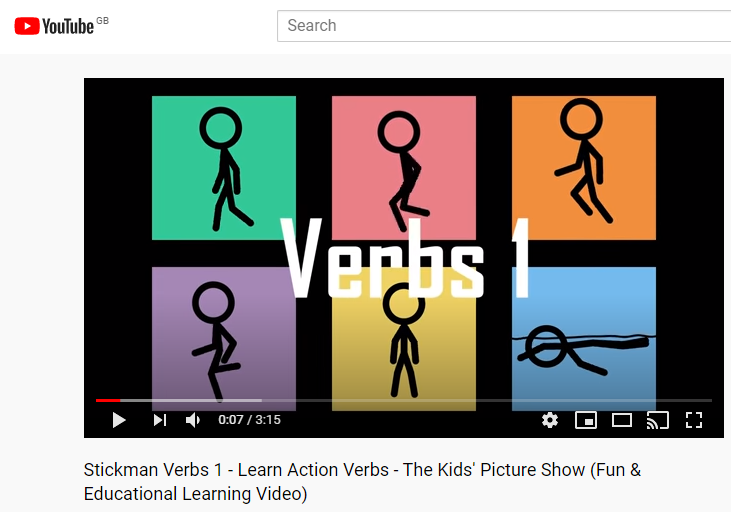 https://www.youtube.com/watch?v=v6CHa12QkQw         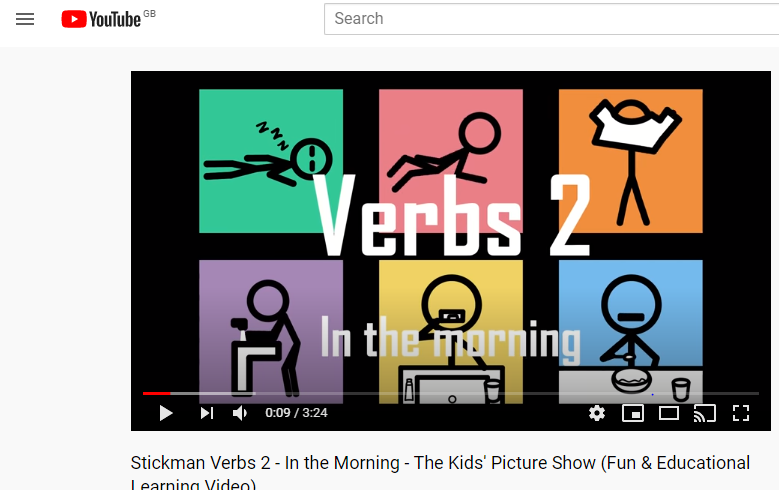  https://www.youtube.com/watch?v=lo2OMlGOXM8        (Stickman Action verbs 3- A)sports verbs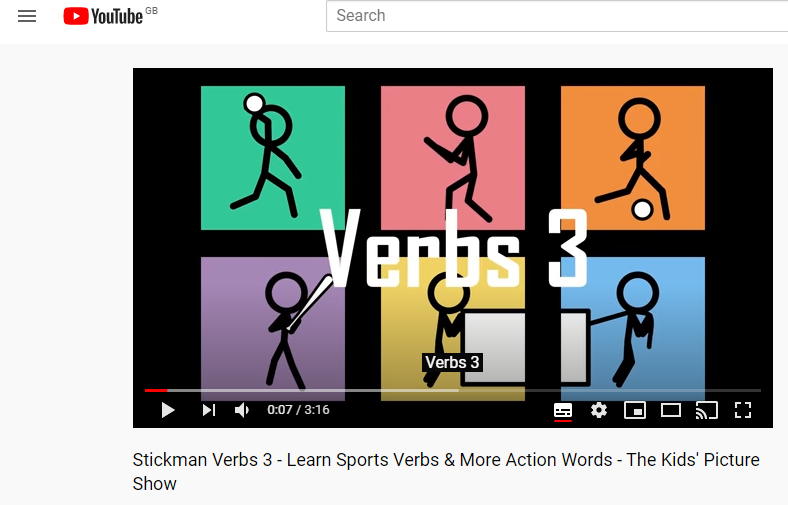 https://www.youtube.com/watch?v=ecxlISdoQH0               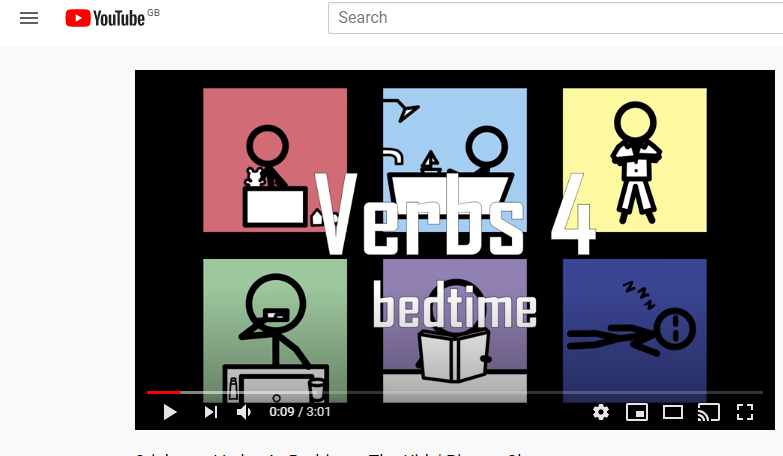 https://www.youtube.com/watch?v=n8qk5BIpP6U                (colours-A)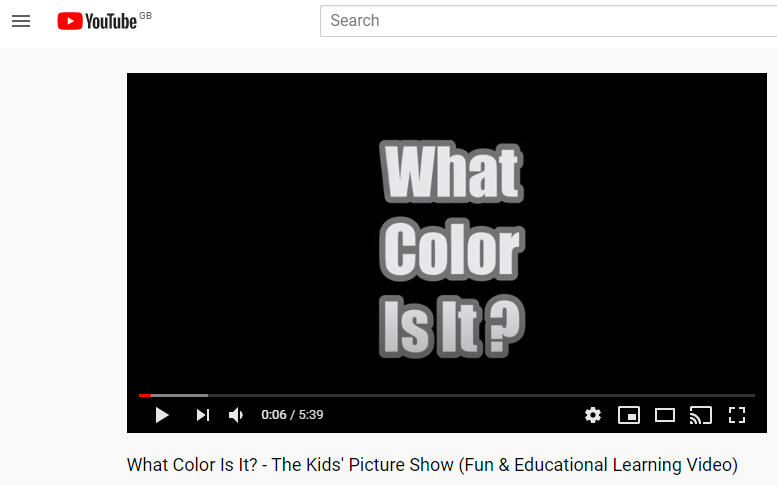 https://www.youtube.com/watch?v=NaNrzQUyuPQ    (shapes-A)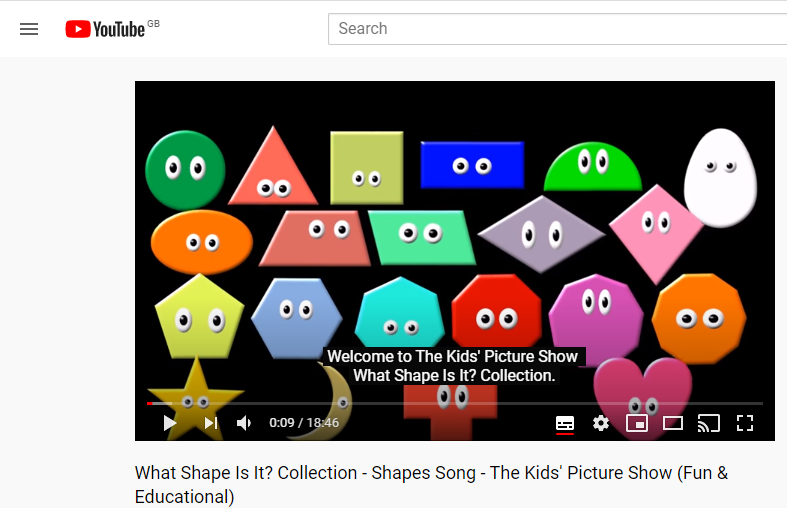 https://www.youtube.com/watch?v=6Dly8hArlNQ               Make sure you can spell all these words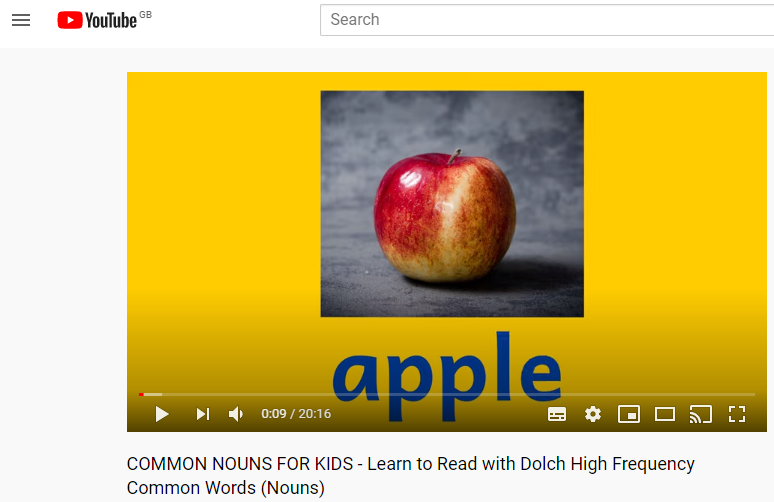 https://www.youtube.com/watch?v=Q9JJyfnbY6g       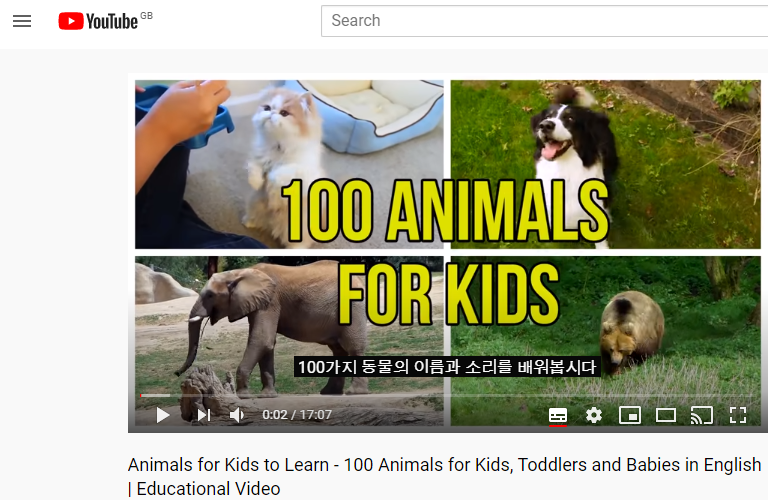 https://www.youtube.com/watch?v=XDR4EXIsQos  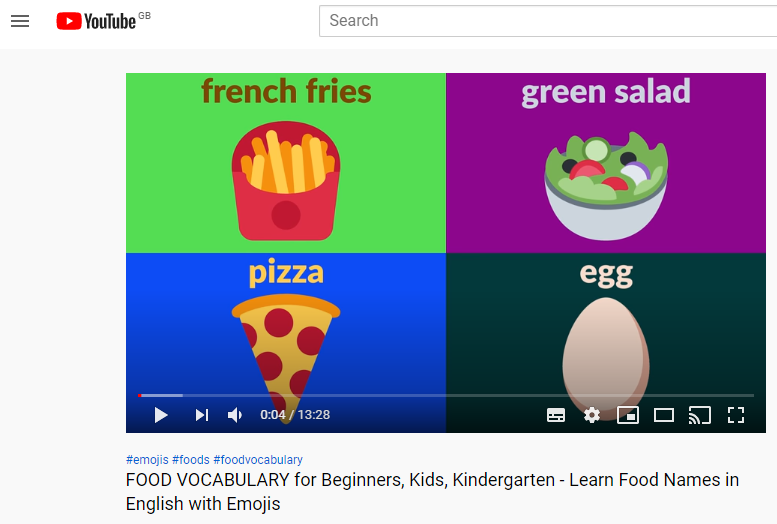 https://www.youtube.com/watch?v=STMMidLxRR4  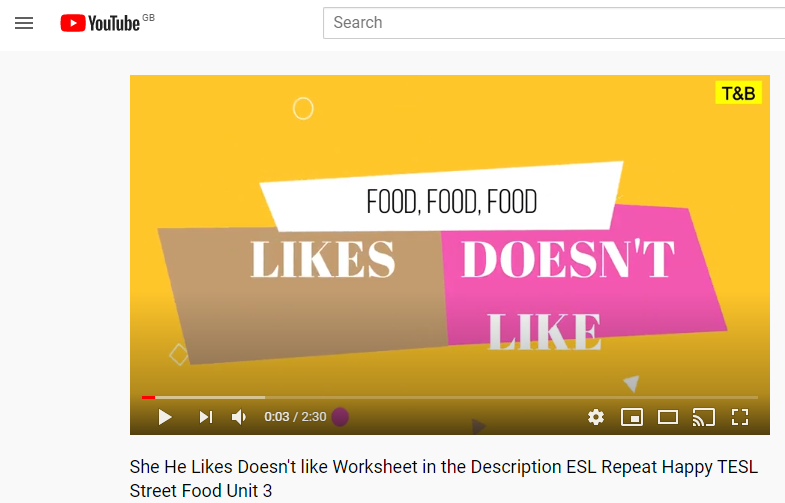  https://www.youtube.com/watch?v=AxPOEUwTBvc  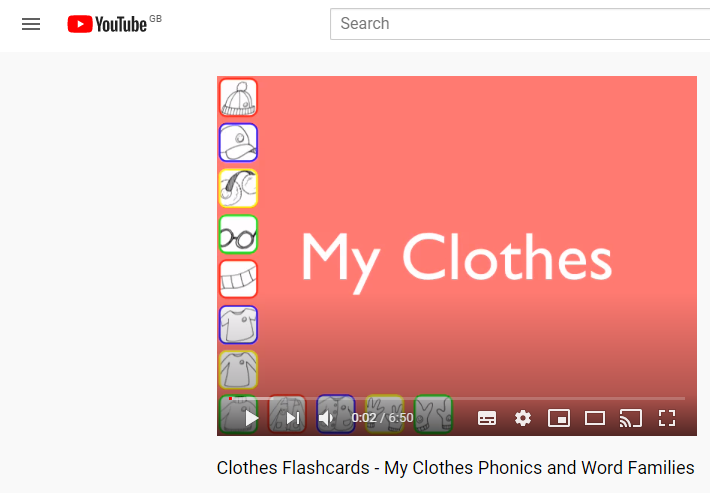 https://www.youtube.com/watch?v=Z2biA1gczXs  (the weather -A)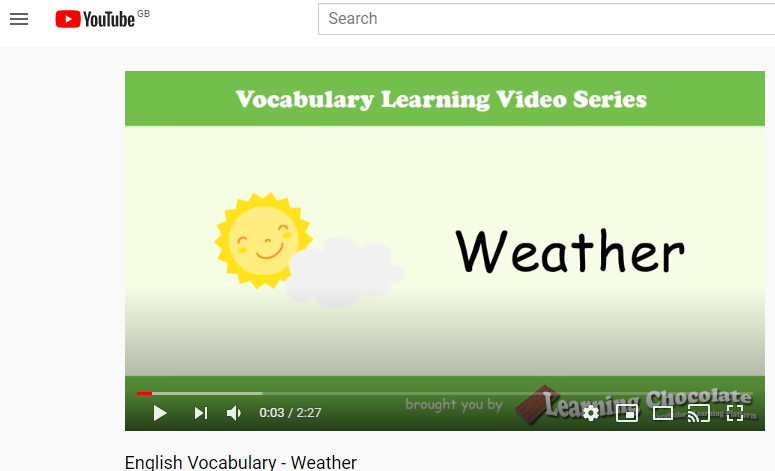 https://www.youtube.com/watch?v=1ld4GeQkYC0 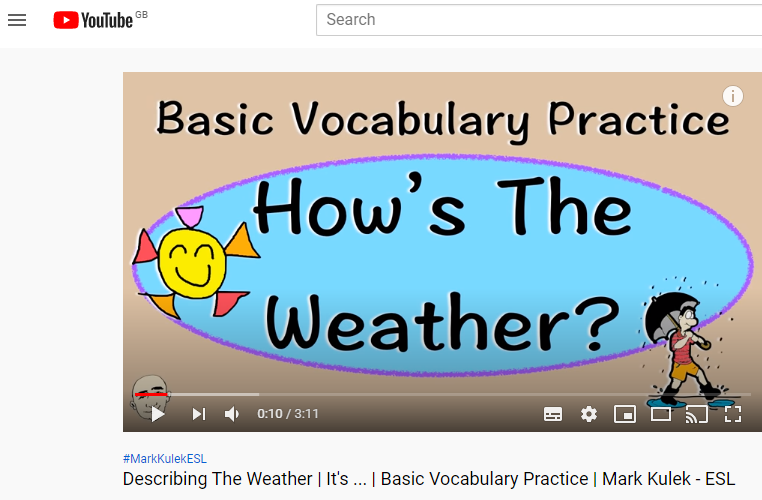 